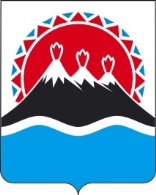 П О С Т А Н О В Л Е Н И ЕПРАВИТЕЛЬСТВАКАМЧАТСКОГО КРАЯ             г. Петропавловск-КамчатскийПРАВИТЕЛЬСТВО ПОСТАНОВЛЯЕТ:1. Внести в приложение к постановлению Правительства Камчатского края от 12.11.2008 № 364-П «Об утверждении Примерного положения о системе оплаты труда работников государственных учреждений, подведомственных Министерству природных ресурсов и экологии Камчатского края» изменения, дополнив раздел I частью 1.7 следующего содержания:«1.7. Расчетный среднемесячный уровень заработной платы работников подведомственных Министерству природных ресурсов и экологии Камчатского края учреждений, в том числе обеспечивающих его деятельность (административно-хозяйственное, информационно-техническое и кадровое обеспечение, делопроизводство, бухгалтерский учет и отчетность), не может превышать расчетный среднемесячный уровень оплаты труда государственных гражданских служащих Камчатского края и работников, замещающих должности, не являющиеся должностями государственной гражданской службы, Министерства природных ресурсов и экологии Камчатского края (далее – работники Министерства).В целях настоящего Положения расчетный среднемесячный уровень оплаты труда работников Министерства определяется путем деления установленного объема бюджетных ассигнований на оплату труда работников Министерства на численность работников Министерства в соответствии с утвержденным штатным расписанием и деления полученного результата на 12 (количество месяцев в году).Расчетный среднемесячный уровень заработной платы работников государственного учреждения Камчатского края, подведомственного Министерству природных ресурсов и экологии Камчатского края, определяется путем деления установленного объема бюджетных ассигнований на оплату труда работников подведомственного государственного учреждения на численность работников подведомственного государственного учреждения в соответствии с утвержденным штатным расписанием и деления полученного результата на 12 (количество месяцев в году).В случае изменения в течение финансового года объема бюджетных ассигнований на оплату труда работников Министерства, работников подведомственного государственного учреждения и (или) численности работников Министерства, работников подведомственного государственного учреждения осуществляется перерасчет расчетного среднемесячного уровня оплаты труда работников Министерства и (или) расчетного среднемесячного уровня оплаты работников подведомственного государственного учреждения.».2. Настоящее постановление вступает в силу через 10 дней последня его официального опубликования.Губернатор Камчатского края 				                      В.И. ИлюхинСОГЛАСОВАНО:Заместитель Председателя Правительства Камчатского края – Министр специальных программ и по делам казачестваКамчатского края                                                                                    С.И. ХабаровИ.о. Министра природных ресурсов и экологии Камчатского края                                                               А.А. КумарьковНачальник Главного правового управления Губернатора и Правительства Камчатского края                                                            С.Н. Гудин        Исп. Пастушенко Наталья МихайловнаТел.: 41-21-56Министерство природных ресурсов и экологии Камчатского краяПОЯСНИТЕЛЬНАЯ ЗАПИСКАк проекту постановления Правительства Камчатского края«О внесении изменений в приложение к постановлению Правительства Камчатского края от 12.11.2008 № 364-П «Об утверждении Примерного положения о системе оплаты труда работников государственных учреждений, подведомственных Министерству природных ресурсов и экологии Камчатского края»Представленный проект постановления Правительства Камчатского края подготовлен в целях приведения в соответствие с постановлением Правительства Камчатского края от 06.06.2019 № 253-П «О внесении изменений в приложение 1 к постановлению Правительства Камчатского края от 21.07.2008 № 221-П «О подготовке к введению отраслевых систем оплаты труда работников государственных учреждений Камчатского края».Проект постановления не подлежит оценке регулирующего воздействия в соответствии с постановлением Правительства Камчатского края от 06.06.2013 № 233-П «Об утверждении Порядка проведения оценки регулирующего воздействия проектов нормативных правовых актов Камчатского краяиэкспертизы нормативных правовых актов Камчатского края».Настоящий проект постановления Правительства Камчатского края 09 июля 2019 года размещен на Едином портале проведения независимой антикоррупционной экспертизы и общественного обсуждения проектов нормативных правовых актов Камчатского края для проведения в срок до 19 июля 2019 года независимой антикоррупционной экспертизы.Принятие указанного проекта постановления не потребует выделения дополнительных средств из краевого бюджета.№О внесении изменений в приложение к постановлению Правительства Камчатского края от 12.11.2008 № 364-П «Об утверждении Примерного положения о системе оплаты труда работников государственных учреждений, подведомственных Министерству природных ресурсов и экологии Камчатского края»